          Am Gries 25, 83026 Rosenheim, 
         Tel. 08031/40672-111; 
          Fax 08031/40672-129
          E-Mail: sfz@schulen.rosenheim.de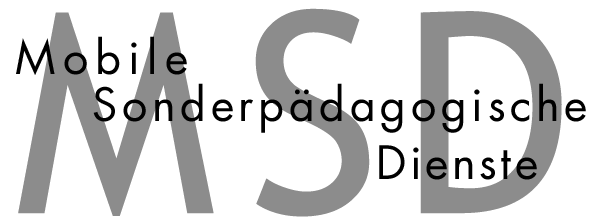 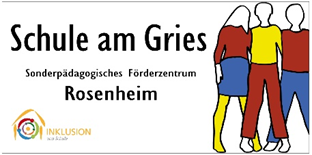 Ich handle im Einvernehmen mit dem anderen ElternteilIch habe das alleinige SorgerechtDie ausgetauschten Informationen unterliegen der Schweigepflicht. Diese Erklärung über die Befreiung von der Schweigepflicht kann jederzeit schriftlich von den Personensorgeberechtigten widerrufen werden. Entbindung von der SchweigepflichtEntbindung von der SchweigepflichtName, Vorname des Kindes:geboren am:Anschrift:Ich bin/ Wir sind damit einverstanden, dass die Lehrkraft(Name der Lehrkraft)Ich bin/ Wir sind damit einverstanden, dass die Lehrkraft(Schulname)Ich bin/ Wir sind damit einverstanden, dass die LehrkraftIch bin/ Wir sind damit einverstanden, dass die Lehrkraftbezüglich meines/unseres Kindes mit  folgender Person gegenseitig schriftliche und mündliche Informationen austauschen darf.bezüglich meines/unseres Kindes mit  folgender Person gegenseitig schriftliche und mündliche Informationen austauschen darf.Name:Einrichtung:Einrichtung/ PersonTelefonnummer, E-Mail(Klinik, HPT, Kita, SVE, Ergotherapeut, Hausarzt, Amt für Jugend und Familie, BSA, Fachdienste, Schule, SPZ, Nachmittagsbetreuung, …)Zum Zwecke:DatumUnterschrift(en) des/ der Personensorgeberechtigten